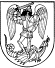 JONIŠKIO RAJONO SAVIVALDYBĖSADMINISTRACIJOS DIREKTORIUSĮSAKYMASDĖL JONIŠKIO RAJONO SAVIVALDYBĖS ADMINISTRACIJOS DIREKTORIAUS 2020 M. LAPKRIČIO 13 D. ĮSAKYMO NR. A-1060 „DĖL UGDYMO  IR NEFORMALIOJO ŠVIETIMO ORGANIZAVIMO JONIŠKIO RAJONO SAVIVALDYBĖJE“ PAKEITIMO2021 m. kovo 19 d. Nr. A-222JoniškisVadovaudamasi Lietuvos Respublikos vietos savivaldos įstatymo 18 straipsnio 1 dalimi:1. K e i č i u Joniškio rajono savivaldybės administracijos direktoriaus 2020 m. lapkričio 13 d. įsakymą Nr. A-1060 „Dėl ugdymo ir neformaliojo švietimo organizavimo Joniškio rajono savivaldybėje“ (kartu su pakeitimais, padarytais 2020 m. gruodžio 8 d. įsakymu Nr. A-1135, 2020 m. gruodžio 15 d. įsakymu Nr. A-1159,  2020 m. gruodžio 23 d. įsakymu Nr. A-1180, 2020 m. gruodžio 31 d. įsakymu Nr. A-1206, 2021 m. sausio 22 d. įsakymu Nr. A-51 ir 2021 m. kovo 12 d. įsakymu Nr. A-201):1.1. 1 punktą išdėstau taip:„1. N u r o d a u:1.1. visose Joniškio rajono savivaldybėje esančiose ugdymo įstaigose ugdymą pagal pagrindinio  ir vidurinio ugdymo programas vykdyti nuotoliniu būdu, išskyrus Žagarės specialiojoje mokykloje, Joniškio „Saulės“ pagrindinės mokyklos specialiojo ugdymo skyriuje ir, kai organizuojamos konsultacijos ne daugiau kaip 5 vidurinio ugdymo programos baigiamosios klasės mokiniams, iki galios karantino režimas;1.2. Žagarės specialiojoje mokykloje ir Joniškio „Saulės“ pagrindinės mokyklos specialiojo ugdymo skyriuje ugdymo procesą organizuoti mišriu būdu iki galios karantino režimas“;1.3. visose Joniškio rajono savivaldybėje esančiose ugdymo įstaigose ugdymą pagal pradinio ugdymo programą vykdyti mišriu būdu iki galios karantino režimas;1.4. Joniškio „Aušros“ gimnazijoje, Joniškio r. Skaistgirio gimnazijoje ir Joniškio r. Žagarės gimnazijoje organizuoti konsultacijas ne daugiau kaip 5 vidurinio ugdymo programos baigiamosios klasės mokiniams kontaktiniu būdu“;1.2. 2 punktą išdėstau taip:„2. N u r o d a u:2.1. Joniškio rajono savivaldybės švietimo įstaigų, vykdančių ikimokyklinio,  priešmokyklinio ir pradinio ugdymo programas, direktoriams organizuoti ugdymą  užtikrinant valstybės lygio ekstremaliosios situacijos operacijų vadovo nustatytas asmenų srautų valdymo, saugaus atstumo laikymosi ir kitas būtinas visuomenės sveikatos saugos, higienos, asmenų aprūpinimo būtinosiomis asmeninėmis apsaugos priemonėmis sąlygas. Ikimokyklinio, priešmokyklinio ugdymo programose rekomenduojama dalyvauti tik tiems vaikams, kurių tėvai (įtėviai, globėjai) neturi galimybių dirbti nuotoliniu būdu;2.2. Joniškio rajono savivaldybės švietimo įstaigų, vykdančių pagrindinio ir vidurinio ugdymo programas, direktoriams organizuoti nuotolinį ugdymą,  maitinimą įstaigoje, kai  mokiniai, ugdomi pagal  pagrindinio ir vidurinio ugdymo programas, neturi sąlygų mokytis namuose arba dėl kitų objektyvių priežasčių reikalinga kita pagalba mokantis nuotoliniu būdu – mokyklos vaiko gerovės komisijos sprendimu“;1.3. 3 punktą išdėstau taip:„3. N u r o d a u Joniškio rajono savivaldybėje veikiantiems neformaliojo švietimo programų teikėjams neformaliojo švietimo veiklas vykdyti nuotoliniu būdu, o jei nėra galimybės vykdyti veiklas nuotoliniu būdu, neformaliojo švietimo veiklas stabdyti, išskyrus neformaliojo vaikų švietimo užsiėmimus atvirose erdvėse, kai dalyvauja ne daugiau kaip 5 vaikai, bei neformaliojo vaikų švietimo užsiėmimus uždarose erdvėse, kai dalyvauja ne daugiau kaip 5 vaikai ir užtikrinamas 30 m2 paslaugos teikimo plotas vienam vaikui iki galios karantino režimas“;1.4. 4 punktą išdėstau taip:„4. Į p a r e i g o j u ugdymo įstaigų vadovus, įgyvendinant šio įsakymo 1.2–1.4  papunkčių, 2 ir 3 punktų nurodymus, užtikrinti valstybės lygio ekstremaliosios situacijos operacijų vadovo nustatytas asmenų srautų valdymo, saugaus atstumo laikymosi ir kitas būtinas visuomenės sveikatos saugos, higienos, asmenų aprūpinimo būtinosiomis asmeninėmis apsaugos priemonėmis sąlygas“.2. N u s t a t a u, kad šis įsakymas įsigalioja 2021 m. kovo 22 d.Administracijos direktorė							 Valė Kulvinskienė